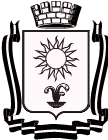 ПОСТАНОВЛЕНИЕАДМИНИСТРАЦИИ ГОРОДА-КУРОРТА КИСЛОВОДСКАСТАВРОПОЛЬСКОГО КРАЯ20.04.2021                              город-курорт Кисловодск                             № 3380О внесении изменений в постановление администрации города-курорта Кисловодска от 19.12.2012 №1289 «Об образовании избирательных участков, участков референдума для проведения голосования и подсчета голосов избирателей»	В соответствии с пунктом 2.2 статьи 19 Федерального закона «Об основных гарантиях избирательных прав и права на участие в референдуме граждан Российской Федерации» и по согласованию с территориальной избирательной комиссией города Кисловодска, администрация города-курорта Кисловодска ПОСТАНОВЛЯЕТ:Внести изменение в  пункте 2 постановления администрации города-курорта Кисловодска от 19.12.2012 №1289 «Об образовании избирательных участков, участков референдума для проведения голосования и подсчета голосов избирателей» и следующий абзац читать:«Избирательный участок № 567. Центр – МБОУ средняя общеобразовательная школа № 16, ул. А. Губина, 53. 2.Информационно-аналитическому отделу администрации города-курорта Кисловодска разместить настоящее постановление на официальном сайте администрации города-курорта Кисловодска в сети Интернет с целью информирования населения.3.Настоящее постановление вступает в силу со дня его подписания.Глава города-курорта Кисловодска						А.В.Курбатов______________________________________________________________ Проект вносит управляющий делами администрации города-курорта Кисловодска								         Г.Л.РубцоваНачальник правовогоуправления администрации города-курорта Кисловодска 						      И.Н.ПевановаЗаведующий организационнымотделом администрации города-курорта Кисловодска  					   Т.А.Громовскаяодготовлен организационным отделом администрации города-курорта КислоПроект подготовлен организационным отделом администрации города-курорта Кисловодска